Latest Round-ups: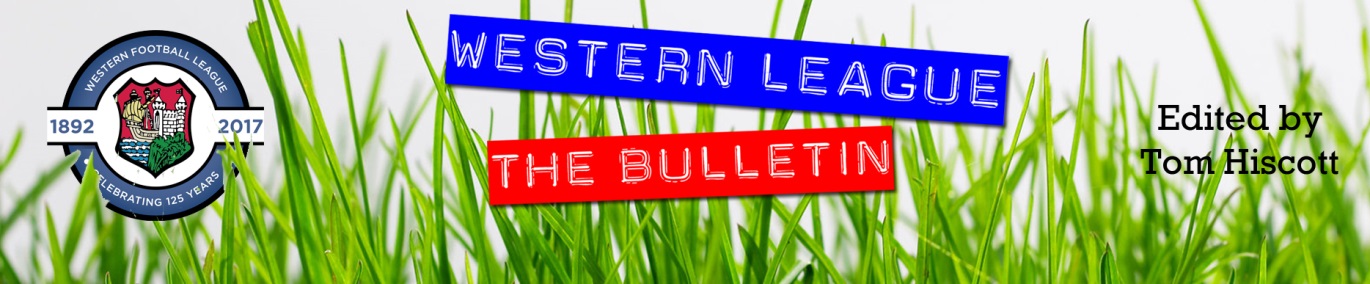 Midweek Action: Clevedon Town were the big winners on Tuesday in the Premier Division, scoring an impressive 2-1 victory away at Bridgwater. In front of a large crowd of 333, Alex Camm proved to be the difference maker for Clevedon, putting them ahead after half an hour with a cool finish. That lead didn’t last long however, and with half time on the horizon, the home side levelled through top scorer Jack Taylor. It was then left to Camm to help Town come away with the points, and not long after they had conceded, Archie Ferris laid the ball off for Camm who fired home to make it 2-1. In the other game that night, Ilfracombe and Saltash shared the points following a tight tussle which ended one apiece. Both goals came within five minutes of one another, and it was Saltash who managed to find the quick answer, scoring through Scott Crocker in the 70th minute, just a couple of moments after Jack Jenkins had broken the deadlock for the hosts.There was plenty of late drama in the First Division, including in the fixture at Lakeview, where Hengrove pulled off an almighty comeback to beat Bishop Sutton 4-3. Having taken the lead through Danny Dodimead, Hengrove were quickly on the back foot, conceding three goals in the space of 15 minutes either side of the interval to Mason Dagger, Craig Wilson and Keith Kearney. Suddenly finding themselves 3-1 down, the away side struck twice in quick succession through Luke Crewe and Luco Ponsillo to level affairs with 20 minutes remaining. Then, deep into stoppage time, the visitors managed to steal all three points when Dodimead completed his brace. Welton were another side to produce a late winner, securing a much-needed victory over Odd Down at West Clewes. Having stumbled of late, Welton looked to have found a response, leading 2-0 thanks to Will Gould and a Saracen Yates own goal. The away side had other ideas however, and they managed to draw level just after the hour mark thanks to a couple of goals from Caelen Simpson and Curtis Dunn. That left the game in the balance, but then with only one minute of normal time remaining, Gould smashed home his second of the night to secure the win. Things were much simpler for Wells City, with Adam Wright and Charlie Crook both scoring hat-tricks in their 9-0 thumping of Bristol Telephones. The other game that evening saw substitute Sam Beresford equalise for Cheddar in their 2-2 draw at home to Bishops Lydeard, after goals from Paulo Borges and Jordan Hayman had put the Lyds in position for a rare away victory. 24 hours later, Ryan Sharpe’s brace, and another effort from top scorer Bailey Croome helped fire Tytherington to a 4-1 win at home to Radstock in the biggest surprise result of the midweek schedule.Both Les Phillips Cup ties saw the home teams prevailing on Wednesday evening, with a double from substitute Levi Landricombe helping lead Exmouth to a 3-0 win over Wellington. The other game went the way of Helston Athletic, after both Jordan Bentley and Orlando Anker scored their first goals for the club in a 2-1 defeat of Millbrook.Premier Division: In a stunner at Springfield, debutant Ali Boyer made an unbelievable impact for Cadbury Heath, scoring a hat-trick in their 3-2 win over second-placed Exmouth. The visitors were unbeaten in eight matches heading into Saturday’s game, and after taking the lead inside the opening minute through Aaron Denny, few would have predicted what was to unfold. Boyer’s first goal of the afternoon came soon after Denny’s opener, but the Heath weren’t level for all that long, with Nathan Cooper striking midway through the first half to put the Devonians back in front. A second goal from Boyer soon after the interval set up an exciting second half, and it was the man on debut who struck again on the hour mark to cap a perfect performance. Exmouth weren’t the only top side to fall on Saturday, with fifth-placed Ilfracombe suffering a 3-1 defeat away at Clevedon. Cam Salmon had an excellent first half for the hosts, and after supplying the assist for Callum Eastwood’s opener, Salmon then whipped in a corner which Archie Ferris headed home to double the advantage. Ilfracombe grabbed a lifeline in added time at the end of the first half when Jack Langford scored with a header of his own, but they fell short in their comeback attempt with Mitch Osmond volleying home Clevedon’s third 15 minutes from time. Mousehole were the main beneficiary of those two results, and they have now won nine of their last ten league fixtures after putting Bridgwater to the sword at Trungle Parc (pictured left). After Mark Goldsworthy had fired them into a tenth minute lead, the Seagulls doubled their tally from the spot through Hayden Turner following a handball in the box. Turner’s second penalty of the afternoon made it 3-0 midway through the second half, with Tallan Mitchell adding his name to the scoresheet soon after. It was Jared Sims who added a fifth for the rampant hosts, before Bridgwater managed to claim a late consolation when George King struck with the final attack of the afternoon. There was much less jeopardy in the fixture at Bridport, where the bottom side conceded nine unanswered goals to Saltash. Sam Hughes and Scott Crocker each grabbed doubles for the away side, with Rubin Wilson scoring the goal of the day to make it 9-0 as time expired.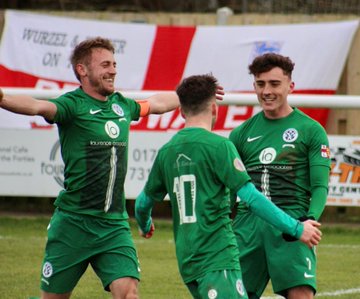 There was late drama in the highly-anticipated derby clash between Street and Shepton Mallet, where the away side claimed an injury time winner to complete their 2-1 comeback victory. Having fallen behind early in the second half to Harry Foster’s smart finish, Mallet got back on level terms ten minutes later when Joe Morgan smashed the ball into the back of the hosts net. Then, with the points looking destined to be shared, Mallet skipper Andy Martin nodded the ball home to spark joyous scenes for the away side and their travelling support. Helston were another away side who could celebrate a late victory, after they edged out Brislington by one goal to nil. After scoring from the bench in their midweek cup win, Helston’s Orlando Anker repeated the trick in Bristol, grabbing the only goal of the game nine minutes from time to secure full points. In similar fashion, Wellington left it until the final moments before they secured a 1-0 win over Keynsham, with Jason Quick sending over a cross which was headed home by his twin brother Miles to snatch all the points. Millbrook brought an end to their four-match winless run by beating Ashton & Backwell United by three goals to two. Ashton twice cancelled out goals from Josh Toulson to leave the game evenly poised going into the final 20 minutes, but then in the final moments, substitute Charlie Knight popped up to score a vital winner for the visitors. Meanwhile in South Gloucestershire, Substitute Charlie Johansen salvaged a point for Buckland, striking midway through the second half to deny Bitton who had led since the 24th minute when Dean Griffiths had popped up to break the deadlock.First Division: Unlike the Premier Division, those in the upper reaches of the First all enjoyed big wins, with the top four winning their matches by an aggregate of 19-4 against their overrun opponents. Table-toppers Sherborne show no signs of letting up, and are now unbeaten in 12 league fixtures after beating Oldland 4-0 at the Aitchison Playing Field. The opening goal came 24 minutes in, with Alex Murphy continuing his excellent run in front of goal to put the Zebras a goal to the good. Aaron White then doubled their lead eight minutes before the break, with Declan Cornish scoring either side of the interval to complete the victory. Welton Rovers are starting to find their footing again, and after a poor spell, they showed no mercy to hosts Gillingham, recording a 6-0 victory away from home. A dominant first half showing was behind Welton’s big win, and once Toby Cole had put them in front after 16 minutes, they continued to push forward, with Ben Wych doubling their advantage soon after. Cole struck again to make it 3-0 inside half an hour, and Chris Pile then brought down the curtain on a strong 45-minute spell when he grabbed a fourth for the away side. Despite losing keeper Joel Manning to a red card early in the second half, Welton managed to maintain their clean sheet, and their hard work was rewarded in stoppage time when Cam Allen twice beat the offside trap to complete the six-goal rout. Warminster Town were forced to do it the hard way, overturning a half-time deficit on their way to a 4-1 victory away at Longwell Green Sports. Having trailed since the 20th minute, Warminster made an ideal start to the second half, levelling through Core Gardner, before Conner McKay then completed the turnaround on the hour mark. Town stretched their unbeaten run in all competitions to 15 following this result, and they finished with a flourish thanks to a couple of late goals scored by Eben Mortimer-Taylor and sub James Vincent. 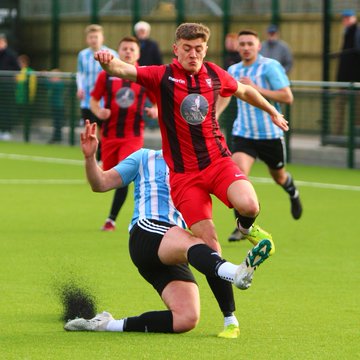 Fourth-placed Wincanton were involved in a seven-goal thriller in the day’s early kickoff, just about coming out on top at home to Lebeq United. A brace from Matt Garner, plus further goals from Connor Williams and Louis Irwin did the damage for the Wasps, but United forward Sacha Tong can feel unlucky to have been on the losing side after he claimed a terrific second half hat-trick. Tytherington ended their dream week with nine points from nine, after they scored twice in the final 20 minutes to complete a 3-1 win away at Hengrove. Following victories over Longwell Green and Radstock, a confident Rocks outfit started on the front foot at Hengrove, taking the lead after 28 minutes through Max Wilding. They were then hit by a sucker-punch at the end of the first half however, and headed into the second half all square after conceding to Jack Cousins in added time. Top scorer Bailey Croome is enjoying an excellent campaign, and after his direct free kick found the back of the net 20 minutes from time, Tytherington then pushed on to secure all three points when Ryan Sharpe came off the bench to extend their lead. Odd Down were denied at the death on their away day at Wells, conceding deep into stoppage time in a 1-1 draw at the Athletic Ground. After Luke Bryan had headed them in front after 65 minutes, they looked set to complete the double over Wells, but the hosts had other ideas, with Craig Herrod levelling affairs in the 97th minute. Almondsbury produced a strong fightback, scoring a pair of unanswered second half goals to beat Bishops Lydeard 2-1, while the fixtures between Bristol Telephones and Bishop Sutton, and also Portishead and Cheddar (pictured left, via John Pool) both finished goalless.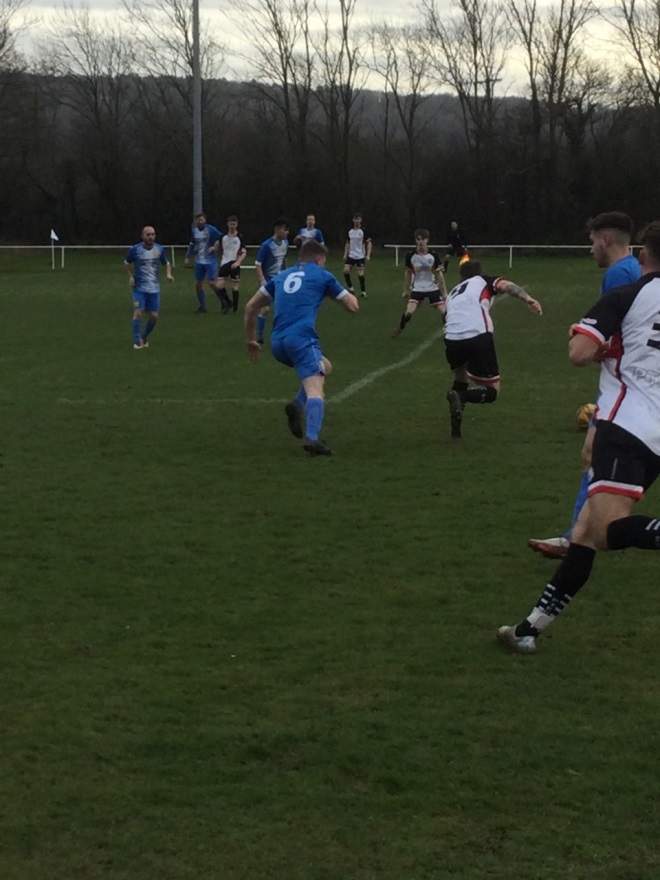 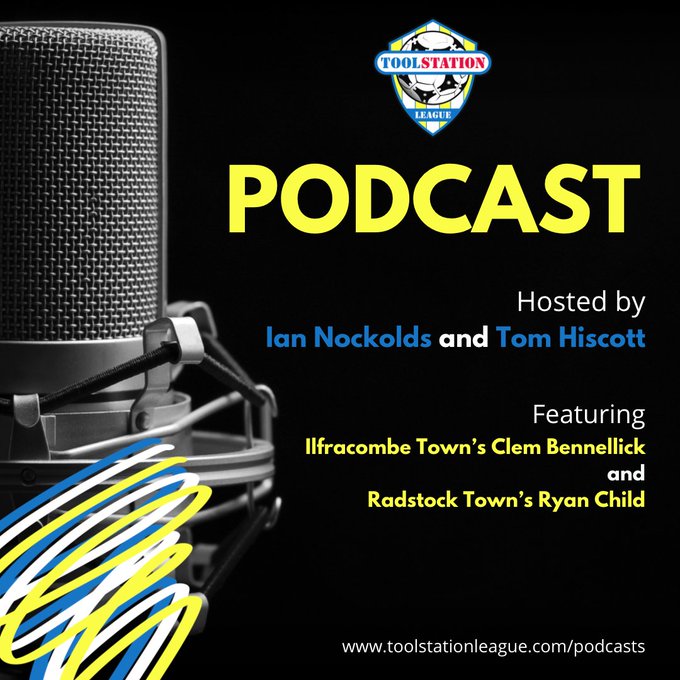 Recent ResultsTuesday 1st February 2022Premier DivisionBridgwater United		1-2		Clevedon Town				333Ilfracombe Town		1-1		Saltash United				115First DivisionBishop Sutton			3-4		Hengrove Athletic			92Cheddar			2-2		Bishops Lydeard			52Wells City			9-0		Bristol Telephones			Welton Rovers			3-2		Odd Down				178Wednesday 2nd February 2022       Les Phillips CupExmouth Town			3-0		Wellington				202Helston Athletic			2-1		Millbrook				167First DivisionTytherington Rocks		4-1		Radstock Town				Saturday 5th February 2022Premier DivisionAshton & Backwell United 	2-3		Millbrook				98Bitton				1-1		Buckland AthleticBridport			0-9		Saltash United				85Brislington			0-1		Helston Athletic				122Cadbury Heath			3-2		Exmouth Town				72Clevedon Town			3-1		Ilfracombe TownMousehole			5-1		Bridgwater UnitedStreet				1-2		Shepton MalletWellington			1-0		Keynsham Town			65First DivisionBishops Lydeard		1-2		Almondsbury				48Bristol Telephones		0-0		Bishop Sutton				45Gillingham Town		0-6		Welton Rovers				70Hengrove Athletic		1-3		Tytherington Rocks			61Longwell Green Sports		1-4		Warminster Town			207Oldland Abbotonians		0-4		Sherborne Town			42Portishead Town		0-0		Cheddar				45Wells City			1-1		Odd DownWincanton Town		4-3		Lebeq United				63Leading Goalscorers (Stats courtesy of FA Fulltime Website)Upcoming FixturesTuesday 8th February 2022Les Phillips CupAEK Boco			vs		Almondsbury				19:30KOKeynsham Town		vs		Wells City				19:45KOWincanton Town		vs		Cheddar				19:30KOWednesday 9th  February 2022       Les Phillips CupCadbury Heath			vs		Longwell Green Sports			19:30KOFirst DivisionRadstock Town			vs		Bishops Lydeard			19:45KOSherborne Town		vs		Devizes Town				19:30KOSaturday 12th February 2022 (3pm kick-off unless noted)Premier DivisionAshton & Backwell United 	vs 		Bridgwater UnitedBitton				vs		WellingtonClevedon Town			vs		MouseholeExmouth Town			vs		Shepton MalletHelston Athletic			vs		BridportIlfracombe Town		vs		StreetKeynsham Town		vs		MillbrookSaltash United			vs		Cadbury HeathTavistock 			vs		BrislingtonFirst DivisionBishops Lydeard		vs		Oldland AbbotoniansCheddar			vs		AEK BocoDevizes Town			vs		Lebeq UnitedHengrove Athletic		vs		Radstock TownLongwell Green Sports		vs		Odd DownSherborne Town		vs		Gillingham TownTytherington Rocks		vs		Bishop SuttonWarminster Town		vs		Portishead TownWelton Rovers			vs		Bristol TelephonesWincanton Town		vs		Almondsbury		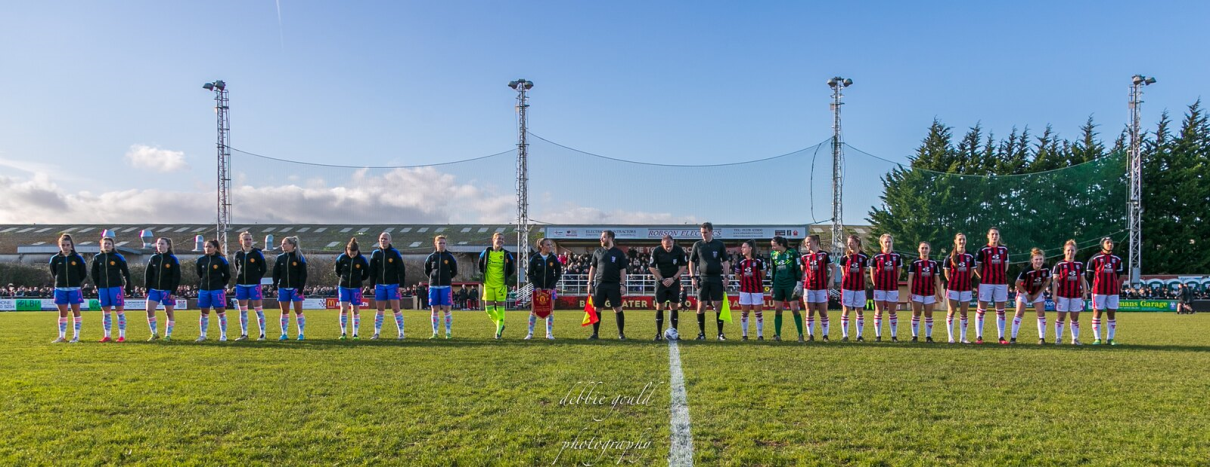 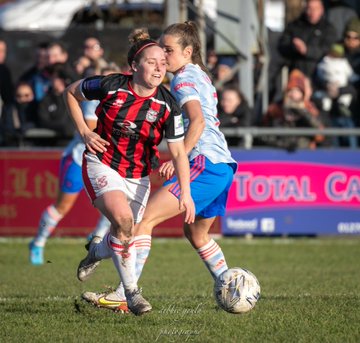 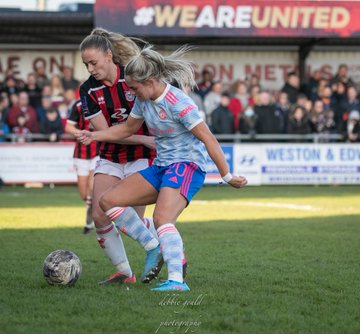 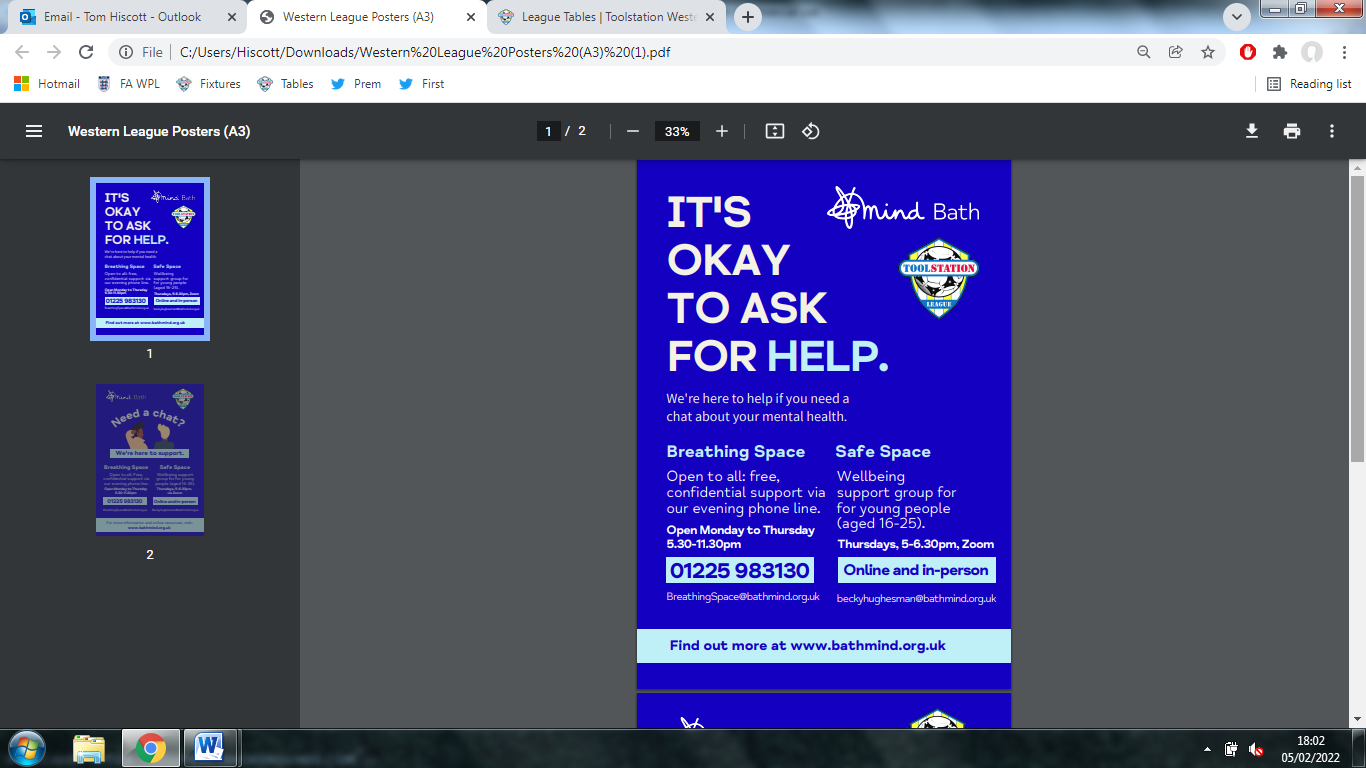 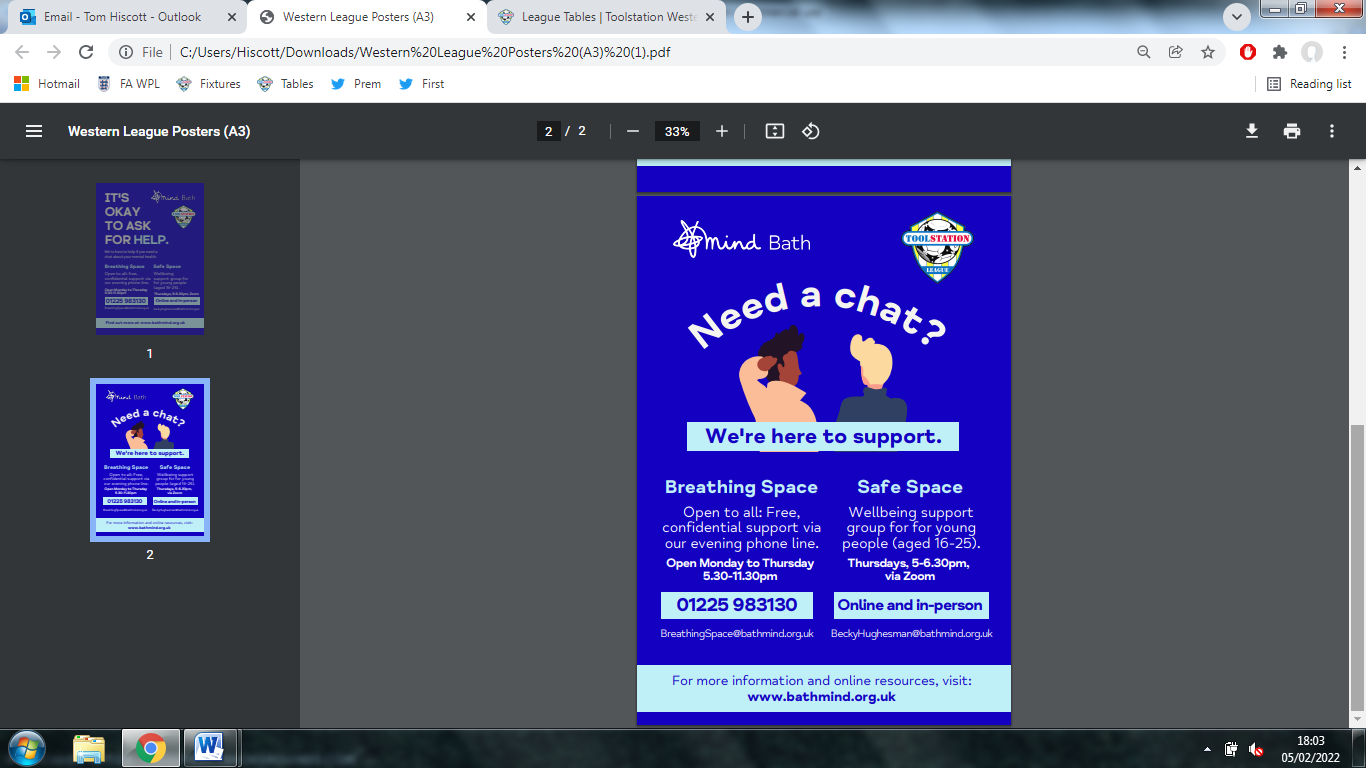 League TablesPREMIER DIVISIONPlayedWonDrawnLostGDPoints1Tavistock26176341572Exmouth Town24145538473Mousehole22152529474Ilfracombe Town25135715445Bridgwater United25133920426Bitton2512589417Shepton Mallet25117729408Helston Athletic23117513409Saltash United231157233810Millbrook251078163711Clevedon Town25997123612Buckland Athletic251069103613Keynsham Town2598843514Wellington23779-92815Brislington248313-342716Cadbury Heath277218-312317Street235315-241818Ashton & Backwell United254417-301619Bridport281027-1313FIRST DIVISIONPlayedWonDrawnLostGDPoints1Sherborne Town27186352602Welton Rovers28186434603Warminster Town27185434594Wincanton Town25145637475Radstock Town2813783466Odd Down29127104437Cheddar28117103408Tytherington Rocks2810810-4389Wells City28910953710AEK Boco261079-23711Bishop Sutton2910613-43612Lebeq United289811-13513Oldland Abbotonians2511212-43514Longwell Green Sports299713-83415Hengrove Athletic299713-133416Gillingham Town308913-93317Almondsbury2610214-133218Portishead Town2710413-231*19Bristol Telephones267316-302420Bishops Lydeard255614-212121Devizes Town264220-6111*